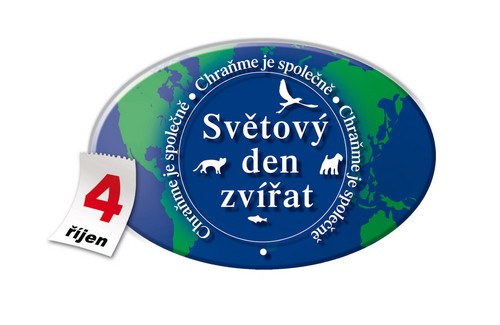 Na celé planetě Zemi se slaví vždy 4. října SVĚTOVÝ DEN ZVÍŘAT.„World Animal Day“ se slaví každoročně na  den svátku Svatého Františka z Assisi, patrona zvířat, který celý svůj život zasvětil péči o nemocná a opuštěná zvířata. Tento světec žil v letech 1181- 1226 a proslul svým laskavým vztahem ke všem zvířatům.Nechceme letos i my na naší škole pomoci  zvířatům v útulcích?Každá třída má možnost nashromáždit ve škole různé věci pro kočičky a pejsky z útulku v Lanškrouně.Můžete  vybrat nějaké „korunky“ a nakoupit za ně kapsičky pro koťata, různé kočičí pamlsky a hračky, můžeme přinést z domova nevyužívaný pelíšek pro zvířata nebo staré deky, někteří třeba mají doma zbylé stelivo pro kočky. Také můžeme přinést nebo nakoupit piškoty a také rýži pro nemocné pejsky.Nashromážděné „věci“ bychom pak společně zavezli do zvířecího útulku v Lanškrouně.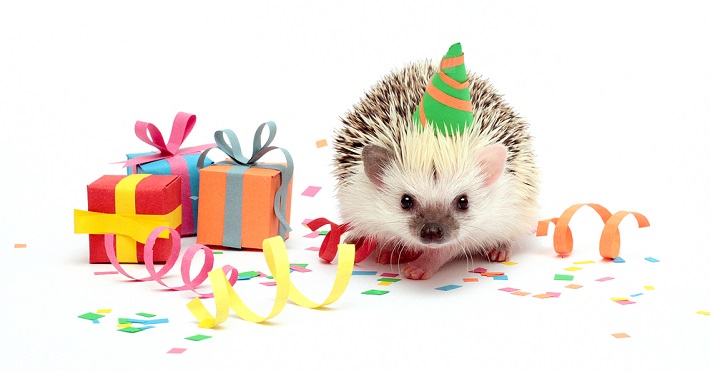 